2017_03_23 ISC MeetingAttendees:  Jinan Darwiche, Bob Dammer, Maria Erickson, Ebrahim Jahangard, Al DeSalles, Carol Womack, Steve PetersonMeeting called to order at 9:31 AMMinutes from 20170223 were examined (3/9/17 meeting was not held).  Motion was made by Carol, seconded by Ebrahim that the minutes be approved.  Motion was passed unanimously with no abstentions at 9:33 AM.Student Email NotificationsEmails advising students they have been dropped have been resumed. Jinan reads sample email for the committee.  These are only sent after the ‘W’ deadline for the semester.  The benefit/cost of not sending notifications earlier will be discussed in the Academic Senate.Technology requests discussed.6 of 13 total faculty computer requests were straightforward new-PC’s-to-replace-old-PC’s requests, and these 6 have been submitted to Telecom for implementation.  One requester canceled her request.  Jinan to contact Tram Dang (workstation request) and George Davison (tablet request) to ask for further information.  Steve to ask Brant Looney if David Javelosa’s request for an HP Z210 can be handled as part of AET’s normally scheduled equipment provision.  Peggy Kline to be offered PC replacement for her Mac.  Salvador Santana to be requested to use department’s large multifunction device for printing.  All faculty to be contacted by Steve and advised of the status of their requests.9 department technology requests were discussed.  ESL request for document camera was designated as “leaning toward approval”, Kinesiology request for 2 replacement computers and Math request for a replacement computer were designated for immediate submission to Telecom.   The committee requested more information about a 3-part request from kinesiology for 7 iPads, TrainHeroic software and mounting kits: How accounts are going to be managed – self-enrolled or SMC creates them? How are they cleared?  Cost of software renewal and renewal period?  Could margin of excellence funding be used?  (Or other alternative funding?)Committee also requested more information on Philosophy and Social Science proposal for 3 iPads and an Apple TV box: What does Notability with whiteboard do?  Will it need VGA dongles as well to make the projection work with the iPads?  How does Apple TV tie in?  2 requests from Kinesiology for laptops to interface with whiteboards in CPC 201 and 207.  Steve to contact Telecom to see if this is already being addressed. Math Lab ComputersEbrahim inquired about Math Lab computer replacement.   MC72 scheduled to have 8 computers (OptiPlex 780) replaced in 2017-18 cycle.  10 computers in MC84 (OptiPlex 790) scheduled for replacement in 2018-19.Motion made by   Maria to adjourn, seconded by Carol.  Passed.  Meeting adjourned at 10:48 AM.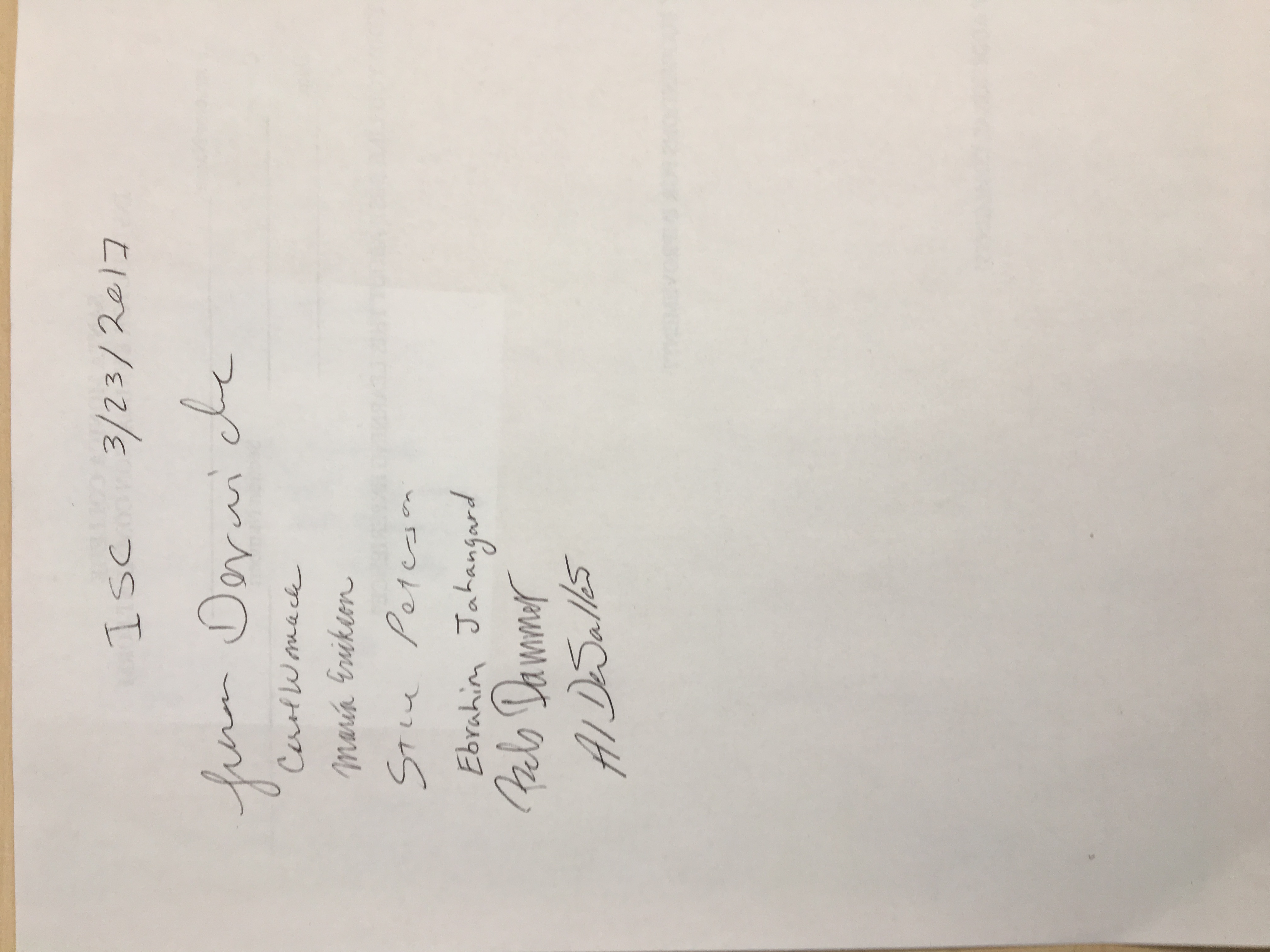 